RESUMEN EJECUTIVO DEL PROYECTO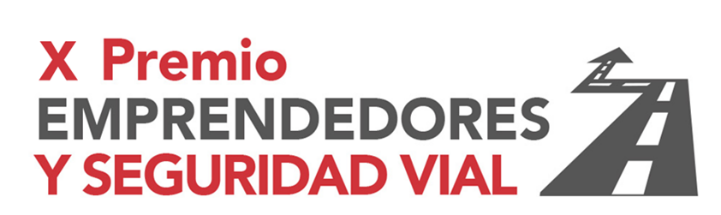 Por favor, cumplimente los siguientes apartados. Aquellos espacios que llevan asterisco (*) son imprescindibles para la participación:Nombre de la Compañía*:Dirección*:Población*:Teléfono*:Web (si la hubiere)*:Fecha de creación de la empresa*:Presentador del Proyecto (Nombre y cargo)*:Teléfono de contacto*:Email*:DECLARACIÓN DE PARTICIPACIÓN.Imprima el documento y fírmelo. Envíenoslo escaneado a premioemprendedores@trescom.esSe deberá acompañar de:una fotocopia de su DNI.Y una fotocopia del CIF.Recuerde que puede incluir toda aquella información que considere importante para comunicar su idea: (Videos, presentaciones, infografías, animaciones, etc.)Nombre de la empresa:CIF:Nombre y apellidos:Cargo:DNI:Lugar y fecha:Firma.Nº de RondaFechaInversor(Nombre)Cantidad(€)Participación (%)123